RAPORT PRIVIND SITUAŢIA HIDROMETEOROLOGICĂ ŞI A CALITĂŢII MEDIULUIîn intervalul 24.02.2018, ora 08.00 – 25.02.2018, ora 08.00I.	SITUAŢIA HIDROMETEOROLOGICĂ1. Situaţia şi prognoza hidro pe râurile interioare şi Dunăre din 25.02.2018, ora 7.00RÂURIDebitele au fost, în general, staționare.Formaţiunile de gheaţă (gheaţă la maluri, nǎboi, izolat pod de gheaţă) prezente pe râurile din nordul, centrul și estul ţării au fost în extindere şi intensificare.Debitele se situează, în general, la valori cuprinse între 30-90% din mediile multianuale lunare, mai mari (în jurul și peste normalele lunare) pe râurile din bazinele hidrografice:  Vedea, Ialomița, Buzău, Trotuș, bazinele mijlocii și inferioare ale Argeşului, Moldovei, Sucevei, bazinele superioare ale Vișeului, Jiului și Bistriței, pe afluenții Oltului mijlociu și pe râurile din Dobrogea.Nivelurile pe râuri, la staţiile hidrometrice, se situează sub COTELE DE ATENŢIE.Debitele vor fi în general staționare, exceptând râurile din bazinele: Vișeu, Iza, Tur, Lăpuș, Someșul Mare, bazinele superioare ale Mureșului, Oltului, Buzăului, Trotușului, Bistriței, Moldovei și Sucevei, unde vor fi în uşoară scădere.Formaţiunile de gheaţă (gheaţă la maluri, nǎboi, izolat pod de gheaţă) prezente pe râurile din nordul, centrul și estul ţării vor fi în extindere şi intensificare.Nivelurile pe râuri la staţiile hidrometrice se vor situa sub COTELE DE ATENŢIE.DUNĂREDebitul la intrarea în ţară (secţiunea Baziaş) în intervalul 24-25.02.2018 a fost în creştere, având  valoarea de 6400 m3/s, peste media multianuală a lunii februarie (5300 m3/s).În aval de Porţile de Fier debitele au fost în scădere uşoară.Debitul la intrarea în ţară (secţiunea Baziaş) va fi staționar (6400 m3/s).În aval de Porţile de Fier debitele vor fi în scădere la Gruia şi pe sectorul Zimnicea – Tulcea şi staţionare pe sectorul Calafat – Turnu Măgurele. 2. Situaţia meteorologică în intervalul 24.02.2018, ora 08.00 –25.02.2018, ora 06.00Administraţia Naţională de Meteorologie (A.N.M.) a emis în data de 24.02.2018, la ora 13.00, avertizarea meteorologică nr. 15 vizând temperaturi scăzute, astfel:  -COD GALBEN - în intervalul 25.02.2018, ora 03:00 – 01.03.2018, ora 10:00, valul de frig va cuprinde treptat toată țara și va fi în intensificare, astfel că se vor înregistra temperaturi cu peste 10…15 grade mai coborâte decât valorile normale pentru această perioadă din an. Temperaturile maxime vor fi negative în toate regiunile și va fi ger dimineața și noaptea, la început cu precădere în jumătatea de nord, apoi și în restul teritoriului, iar intensificările temporare ale vântului vor amplifica senzația de rece. Din seara zilei de sâmbătă (24 februarie) și până duminică noapte (25/26 februarie), în zona Carpaților Meridionali și de Curbură, în Muntenia, Oltenia, sudul Banatului și Dobrogea vor fi ninsori temporare, care în sud-vest vor deveni moderate cantitativ. Vântul va avea intensificări în medie cu 45…50 km/h în majoritatea zonelor, iar în partea de sud-est a teritoriului rafalele vor atinge local 55…65 km/h;-COD PORTOCALIU - în intervalul 26.02.2018, ora 03:00 – 01.03.2018, ora 10:00, în Moldova, estul Transilvaniei, Oltenia, Muntenia și Dobrogea valul de frig se va intensifica, gerul va fi persistent chiar și pe parcursul zilelor, când valorile termice vor fi comparabile cu recordurile înregistrate în această perioadă. Temperaturile maxime vor fi frecvent între -12 și -8 grade, cele minime se vor încadra în general între -22 și -12 grade, iar rafalele vântului vor accentua senzația de frig. Din dimineața zilei de luni, 26 februarie, aria ninsorilor se va extinde. În sud și sud-est acestea vor deveni local abundente și vor fi viscolite, în special în Muntenia, Dobrogea și sudul Moldovei.Această avertizare meteorologică a fost transmisă de Centrul Operativ pentru Situaţii de Urgenţă al Ministerului Apelor şi Pădurilor către: Inspectoratul General pentru Situaţii de Urgenţă, Secretariatul General al Guvernului, Centrul de Situaţii al Guvernului, Ministerul Apărării Naţionale, Ministerul Afacerilor Interne, Ministerul Transporturilor, Ministerul Sănătăţii, Ministerul Economiei, Ministerul Agriculturii şi Dezvoltării Rurale, Comisia Naţională pentru Controlul Activităţilor Nucleare, Serviciul de Protecţie şi Pază, Serviciul de Telecomunicaţii Speciale, S.C. Hidroelectrica S.A., Agenţia Naţională de Îmbunătăţiri Funciare, precum și către Comitetele Judeţene pentru Situaţii de Urgenţă vizate: (42 prefecturi)-COD GALBEN;-ARGEŞ, BACĂU, BOTOŞANI, BRAŞOV, BRĂILA, BUZĂU, CĂLĂRAŞI, CONSTANŢA, COVASNA, DÂMBOVIŢA, DOLJ, GALAŢI, GIURGIU, GORJ, HARGHITA, IALOMIŢA, IAŞI, ILFOV, MEHEDINŢI, NEAMŢ, OLT, PRAHOVA, SUCEAVA, TELEORMAN, TULCEA, VASLUI, VÂLCEA, VRANCEA şi Municipiul BUCUREŞTI (29 de prefecturi) – COD PORTOCALIU.        În ţară, vremea s-a menţinut mai rece decât în mod obişnuit în toate regiunile. Cerul a fost noros în cea mai mare parte a teritoriului, cu excepţia unor areale din Banat, Crişana şi Transilvania, iar noaptea şi din Moldova, unde au fost intervale de înseninare. Cu precădere ziua au căzut precipitaţii slabe cantitativ, sub formă de ninsoare pe arii extinse în Moldova şi la munte, local în Transilvania şi izolat în Maramureş şi predominant sub formă de ninsoare în sudul Banatului şi pe arii relativ extinse în Dobrogea, Oltenia şi Muntenia. Punctiform, în a doua parte a intervalului s-a format polei în sudul Olteniei. Vântul a suflat, în general, moderat în majoritatea regiunilor, prezentând intensificări în estul Munteniei şi în Dobrogea cu rafale ce au atins 55...65 km/h, şi doar izolat în restul teritoriului, viscolind trecător ninsoarea. Maximele termice s-au încadrat între -5 grade la Rădăuţi, Suceava, Târgu Neamţ, Piatra Neamţ şi Cotnari şi 7 grade la Voineasa. La ora 06.00, temperatura aerului avea valori cuprinse între -13 grade la Rădăuţi, Darabani şi Suceava şi -1 grad la Drobeta-Turnu Severin şi Calafat. Era strat de zăpadă la munte, unde măsura pe platformele staţiilor meteorologice până la 186 cm la altitudini mai mari de 2000 m (Bâlea Lac), în cea mai mare parte a Moldovei - până la 31 cm, local în Maramureş - până la 6 cm, pe arii restrânse în Transilvania - până la 34 cm şi în Dobrogea - până la 9 cm şi izolat în Oltenia şi în Muntenia - până la 10 cm.        Observaţie: începând de ieri, de la ora 06.00, a fost în vigoare o atenţionare cod galben privind fenomene meteorologice periculoase imediate, emisă de către CNPM Bucureşti pentru Muntenia. La Bucureşti, vremea a fost închisă şi mai rece decât în mod obişnuit la final de februarie. În a doua parte a zilei şi la începutul nopţii au fost precipitaţii continue, dar slabe cantitativ, predominant sub formă de ninsoare. Vântul a suflat în general moderat, cu intensificări temporare de până la 40...45 km/h. Temperatura maximă a fost de 1 grad la toate staţiile meteo, iar la ora 06.00 se înregistrau -4 grade la Filaret şi -5 grade la Afumaţi şi Băneasa.     3. Prognoza meteorologică în intervalul 25.02.2018, ora 08.00 –26.02.2018, ora 08.00În ţară, vremea va deveni deosebit de rece, geroasă ziua în nordul Moldovei, iar noaptea în cea mai mare parte a teritoriului. Cerul va fi mai mult noros şi va ninge în jumătatea de sud şi pe arii mai restrânse în celelalte zone. Ninsorile vor deveni moderate cantitativ în sud-vest şi vor fi în general slabe în rest. Vântul va avea intensificări locale, cu viteze mai mari, de până la 50...60 km/h, în sud şi sud-est, unde temporar ninsoarea va fi viscolită, iar senzaţia de rece va fi amplificată. Temperaturile maxime se vor încadra între -10 şi 0 grade, iar cele minime între -15 şi -5 grade, mai coborâte în nordul Moldovei şi în estul Transilvaniei spre -20...-18 grade. La Bucureşti, vremea va deveni deosebit de rece, chiar geroasă noaptea; temperatura maximă se va situa în jurul a -2 grade, iar cea minimă va fi de -10...-9 grade. Spre seară şi noaptea vor fi ninsori slabe, iar vântul va continua să prezinte intensificări cu viteze de 35...45 km/h, posibil 50...55 km/h noaptea, viscolind temporar ninsoarea şi amplificând senzaţia de rece. Stratul de zăpadă va măsura în medie 4...6 cm. 4. Buletin nivometeorologic pentru masivele Bucegi şi Făgăraş (versantul nordic) emis pentru perioada 24.02.2018, ora 20.00 – 25.02.2018, ora 20.00Starea vremii şi evoluţia stratului de zăpadă în ultimele 24 de ore:Vremea s-a menţinut apropiată de normalul termic al perioadei. Cerul a fost mai mult noros. Local, spre sfârşitul intervalului, a nins slab. Vântul a suflat slab până la moderat, cu intensificări izolate ce doar pe crestele înalte au atins 50 km/h. În zona înaltă s-a semnalat ceaţă. Stratul de zăpadă a crescut cu până la 4 cm în zona înaltă, iar la ora 14 măsura 183 cm la Bâlea-Lac, 130 cm la Vârful Omu, 72 cm la Sinaia, 47 cm la Predeal şi 36 cm la Fundata.Evoluţia vremii în intervalul 24.02.2018, ora 20.00 – 25.02.2018, ora 20.00: Vremea va deveni geroasă. Cerul va fi noros şi pe arii extinse se vor semnala ninsori. Acestea vor fi în general slabe cantitativ, iar noul strat de zăpadă depus va depăşi doar izolat 10 cm. Vântul va sufla slab și moderat, cu intensificări izolate. Local se va semnala ceaţă, asociată izolat şi cu depunere de chiciură. Peste 1800 m: temperaturi minime: -18...-15 gr.C; temperaturi maxime: -15...-12 gr.C;Sub 1800 m: temperaturi minime: -15...-11 gr.C; temperaturi maxime: -12...-10 gr.C.Stabilitatea şi evoluţia stratului de zăpadă: La altitudini de peste 1800 m: RISC ÎNSEMNAT (3): ninsorile din întreaga zonă montană vor depune un strat nou de zăpadă pulver de 5-10 cm peste structurile de placă mai vechi. În aceste condiţii declanşările de avalanşe vor fi posibile mai ales la la supraîncărcări cu turişti sau schiori pe pantele mai înclinate. Izolat vor fi posibile şi curgeri sau avalanşe spontane de mici dimensiuni.  La altitudini mai mici de 1800 m: RISC MODERAT (2): stratul de zăpadă este în general stabilizat la altitudini mai mici de 1600 m. Ninsorile din următoarele 24 de ore vor forma un strat nou, de până la 10 cm grosime, puţin consolidat, care se va depune peste crustele existente anterior. Izolat vor fi posibile avalanşe de mici dimensiuni pe versanţii înclinaţi, cu plecare mai ales de la altitudini spre 1800 m, în special în condiţii de supraîncărcări.  Legenda:II. CALITATEA APELORPe Marea NeagrăA.B.A. Dobrogea Litoral și G.N.M.-C.J. Constanța informează că la data de 24.02.2018, în jurul orei 11:00, în dana RO3 a portului Constanța s-a scufundat o ambarcațiune de tip pescador, fără pavilion, număr și nume (L= 20 m/l= 6 m)- agent armator S.C. Tan Steel Recycling S.A., fără echipaj. Nu s-au înregistrat victime. Măsuri: a fost identificat proprietarul și a fost emis ordinul de ranfluare, s-a instalat preventiv un baraj antipoluare pentru limitarea eventualelor urme de irizații de hidrocarburi ce ar putea apărea. Se va reveni cu informații.Pe râurile interioare și pe fluviul Dunărea nu au fost semnalate evenimente deosebite. III. CALITATEA MEDIULUIÎn domeniul aeruluiNu au fost semnalate evenimente deosebite. 2. 	În domeniul solului şi vegetaţieiNu au fost semnalate evenimente deosebite. 3. 	În domeniul supravegherii radioactivităţii mediului Menționăm că pentru factorii de mediu urmăriți nu s-au înregistrat depăşiri ale limitelor de avertizare/alarmare și nu s-au semnalat evenimente deosebite. Parametrii constataţi la staţiile de pe teritoriul României s-au situat în limitele normale de variație ale fondului natural.4. 	În municipiul BucureştiÎn ultimele 24 de ore sistemul de monitorizare a calităţii aerului în municipiul Bucureşti nu a semnalat depăşiri ale pragurilor de informare şi alertă.DIRECȚIA DE COMUNICAREPESTE 1800 mPESTE 1800 mSUB 1800 mSUB 1800 mFĂGĂRAŞRISC ÎNSEMNAT (3)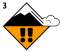 RISC MODERAT (2)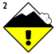 BUCEGIRISC ÎNSEMNAT (3)RISC MODERAT (2)Gradul de riscStabilitatea stratului de zăpadăProbabilitatea de declanşare a avalanşelor5-foartemareInstabilitatea stratului de zăpadă este generalizată.Chiar şi pe pantele puţin abrupte se pot produce spontan numeroase avalanşe de mari, adesea chiar foarte mari dimensiuni.4-mareStratul de zăpadă este puţin stabilizat pe majoritatea pantelor suficient de înclinate*.Declanşarea avalanşelor este probabilă chiar şi printr-o slabă supraîncarcare**, pe numeroase pante suficient de înclinate. În anumite situaţii sunt de aşteptat numeroase declanşări spontane de avalanşe  de dimensiuni medii şi adesea chiar mari.3-însemnatPe numeroase pante suficient de înclinate*, stratul de zăpadă este mediu sau puţin stabilizat.Declanşarea avalanşelor este posibilă chiar în condiţiile unei slabe supraîncărcări**, mai ales pe pantele descrise în buletin. În anumite situaţii sunt posibile unele declanşări spontane de avalanşe medii şi câteodată chiar mari.2-moderatPe anumite pante suficient de înclinate*, stratul de zăpadă este mediu stabilizat; în rest este stabil.Declanşările de avalanşe sunt posibile mai ales la supraîncărcări mari** şi pe unele pante suficient de înclinate ce sunt descrise în buletin. Nu sunt aşteptate declanşările spontane de avalanşe de mare amploare.1-redusStratul de zăpadă este în general stabilizat pe majoritatea pantelor.Declanşarea avalanşelor este posibilă doar izolat pe pantele foarte înclinate şi în cazul unei supraîncărcări mari**. Spontan se pot produce doar curgeri sau avalanşe de mici dimensiuni.